Supsa ry								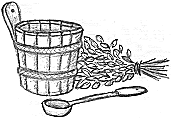 Toimintasuunnitelma 2023Yleistä toiminnastaSupsa ry (Supisuomalainen Saunaseura) on vuonna 2000 perustettu suomalaisen saunakulttuurin vaalija. Seura järjestää erilaista sauna-aiheista toimintaa ympäri vuoden. Supsa ry:n toiminnassa tärkeitä elementtejä ovat sosiaalinen avoimuus ja yhdessäolo sekä erilaisten saunakokemusten tarjoaminen edullisesti. Saunaseuran toiminta sisältää myös retkeilyä, liikuntaa ja kulttuuria, mutta yhteinen nimittäjä kaikille tapahtumille on aina saunomismahdollisuus. Käytännön toimintaa pyörittää hallitus, joka valitaan kahdeksi vuodeksi kerrallaan. Vuoden 2022 vuosikokouksessa valittiin nykyinen hallitus, johon kuuluu puheenjohtaja, varapuheenjohtaja, sihteeri, rahastonhoitaja ja 2 jäsentä. Tämä hallitus jatkaa vielä toimintavuoden 2023.Tavoitteita vuodelle 2023TapahtumatSupsa ry:n tavoitteena on järjestää jäsenilleen säännöllistä, monipuolista ja laadukasta saunatoimintaa ympäri vuoden. Tapahtumissa keskitytään nimenomaan sellaisiin, jotka ovat yleisesti kiinnostavia ja houkuttelevat riittävästi osallistujia, jotta tapahtumat ovat myös taloudellisesti järkeviä, koska pääsääntöisesti tapahtumat ovat omakustanteisia. Tämä tarkoittaa, että päivätapahtumat ovat tapahtumien keskiössä, mutta myös yön yli -retket  pidetään ohjelmistossa niiltä osin, kun kysyntää on (Kaamossauna ja mökkisaunatapahtumat). TiedotusTiedotus on jatkuvan kehittämisen kohde. Kaikki tapahtumatiedotus toteutetaan aina sekä Facebookissa että sähköpostilistalla ja marraskuusta 2022 alkaen myös WhatsApp -ryhmässä. Facebookin kautta välitetään myös erilaisia sauna-aiheisia linkkejä ja juttuja. Kaikki tiedotuskanavat ovat jäsenille avoimia ja yhdistys kannustaa jäseniään olemaan aktiivisia ja kirjoittamaan omia sauna-aiheisia viestejään rohkeasti. Kotisivujen tehtävänä on lähinnä jakaa yleistä tietoutta yhdistyksestä, mutta myös toimintasuunnitelman mukainen tapahtumakalenteri alustavine ajankohtineen on siellä nähtävillä. Vuoden 2021 suuren kotisivu-uudistuksen jälkeen tarkoitus on jatkossa saada kotisivuille myös ajankohtaista päivittyvää sisältöä esim. saunatapahtumista kertovien blogikirjoitusten muodossa. Tapahtumista tiedotetaan aina erikseen Facebookissa, sähköpostilistalla ja WhatsApissa 2-3 viikkoa ennen tapahtumaa. Avantosaunatapahtumista tiedotetaan yleensä lyhyemmällä varoitusajalla, koska ne ovat nopeasti organisoitavia tapahtumia, joihin on yleensä myös helppo osallistua.  Käytämme myös muita medioita, kuten visit Tampere/Sauna capital, jos mahdollista.TelttasaunaOmia telttasaunatapahtumia (paikalla supsalaisia ja mahdollisesti myös ulkopuolisia) järjestetään vuosittain keskimäärin kaksi ja lisäksi telttaa vuokrataan ulkopuolisille säännöllisen epäsäännöllisesti. Vuodelle 2023 on suunniteltu telttasaunan peruskorjausta: palosuojalevyjen uusinta, oviaukon konstruktion uusiminen (vanhat ketjut pois ja uusi kiinnitysmekanismi), katon kannatinpalkkien saranoiden vahvistaminen hakasin, piipun lämpösuojan tarkastus). Kangas kokonaisuutena, rakenteet, lauteet ja kiuas ovat hyvässä toimintakunnossa. Kustannusarvio toimenpiteille on 150 €.MuutaYhdistys teettää uuden logotuotteen, joka todennäköisesti on pyyhe. Suunnitellut tapahtumat vuodelle 2023Avantosaunoja talven aikana 5 kplRauhaniemi 5.1Villa Vihta (Ikaalinen) 29.1Tohlopin tynnyrisauna 17.2Reipin sauna, Pirkkala ma 27.2Räikkä, Ylöjärvi to 16.3Vuosikokous pe 24.3 klo 18, SPR:n kohtaamispaikka Tampuri, Otavalankatu 12 AKevätsaunatapahtuma la 6.5 klo 14-16, MältinrantaViron retki toukokuun lopussa pe-su, yksi yö Tallinnassa ja toinen maaseudulla  Saunakylä la kesäkuussa, JämsäKesäsaunakiertue (mallia avantosaunat) kesäkuuIkaalisten saunafestivaalit heinäkuussa kiinnostuksen mukaan, omalla saunalla tai ilmanTeatterisauna Sappeen kesäteatteri 12.8, PälkäneKaamossauna 28.-29.10, paikka avoinPikkujoulut la 16.12, paikka avoin (kokeillaan uutta paikkaa, jos kohtuuhintainen löytyy)Syyskauden avantosaunat joulukuusta alkaenMäntän taidemuseon sauna, Löyly tms. kesälläExcursioita muiden saunaseurojen tiloihin suunnitellaan. Lisäksi Supsa toteuttaa mielellään spontaanisti jäsenistöltä tulevia ehdotuksia.Tapahtumien tarkat ajankohdat ja paikat selviävät aina erikseen lähetetystä tapahtumakutsusta (Facebook, s-postilista, WhatsApp) 2-3 viikkoa ennen tapahtumaa. Tapahtumista ilmoitetaan myös kotisivuilla.